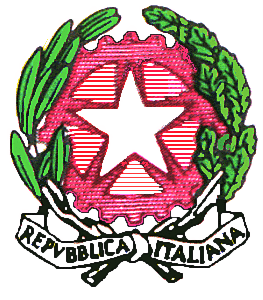 Ministero dell’Istruzione dell’Università e della RicercaUfficio Scolastico Regionale per Direzione GeneraleVia Fattori, 60 - 90146 PalermoProt. AOO DIR SI REG UFF.16565					Palermo, 19.07.2010Uff. IV							Ai Sigg. Dirigenti degli Ambiti Territoriali							Provinciali della Regione	LORO SEDI							Ai Sigg. Dirigenti Scolastici							della Regione 		LORO SEDI							Alle OO.SS. Regionali 							Area V 			LORO SEDI                                                                         Alle OO.SS. Regionali 							Comparto Scuola		LORO SEDI							All’Albo                                       SEDE							All’U.R.P.                                    SEDEOggetto: Mobilità dei Dirigenti Scolastici per l’anno scolastico 2010/2011.	Si trasmette, in allegato, l’elenco nominativo dei Dirigenti scolastici che, con effetto dal 01.09.2010, hanno ottenuto mutamento d’incarico, conferma di incarico dirigenziale nelle sedi oggetto di riorganizzazione della rete scolastica nonché mobilità interregionale in ingresso.	Si precisa che, a seguito di apposito quesito, il MIUR - Dipartimento per l’Istruzione Ufficio II – con nota prot. AOODGPER. 6775 del 16.07.2010 ha espresso parere favorevole alla concessione della mobilità ai Dirigenti scolastici beneficiari dell L. 190/2009 limitatamente ai casi di perdenti posto a seguito di razionalizzazione della rete scolastica.	Per quanto concerne la mobilità interregionale in ingresso, si fa riserva di integrare eventualmente il provvedimento allegato allorché perverranno tutte le istanze trasmesse dagli UU.SS.RR. di appartenenza dei richiedenti.	Seguiranno i provvedimenti individuali per i nuovi incarichi così come indicati in elenco.									Il Direttore Generale									  Guido Di Stefano									